JOB TITLE:  TRANSIT DRIVERDEPARTMENT:  TRANSIT POSTING NUMBER:  105202JOB STATUS & DURATION:  Temporary HOURS OF WORK:  40 hour workweek / shift work / variable hours LOCATION:  Working onsite, you will report to the Transit Sandalwood & Clark Facilities.SALARY GRADE:  004STARTING SALARY:  $25.84 per hourJOB TYPE:  Union  POSTING DATE:  January 02, 2023CLOSING DATE:  January 27, 2023Join our team as a Transit Driver! This is an exciting opportunity for a customer focused individual that is driven by the need to help others. Be an ambassador for the City of Brampton and give back to the community.AREA OF RESPONSIBILITY:Operating a transit bus, collecting fares from clients, issuing transfers and following a pre-assigned route Being responsible for the safe operation of the vehicle, safety of all passengers and respect for other users of the roadProviding high quality customer service and information to the public regarding transit routesMaintaining and adhering to operational schedules and abiding by Highway Traffic Act, Occupational Health and Safety Act, all other applicable legislation, city policies and procedures. Documenting incidents and reports to coordinators/supervisor.Transit driving is a rewarding career with great benefits: Flexible work scheduleCompetitive salariesFully paid five-week training programVacationPensionGroup benefits (including health and dental)Development opportunities for advancement to supervisory rolesLearning and developmentIndependent workInclusive workplace culture where you can be yourselfWe are looking for candidates who demonstrate the following:Exceptional face to face customer service Passionate about your community Effective listener and communicator with a positive attitudePersonable and respectful of othersResourcefulResilient when faced with difficult situations Calm under pressure, patientEffective conflict resolution and de-escalation skillsBased on previous growth over the past 5 years, temporary Transit Drivers with satisfactory performance were successful in obtaining full-time positions within 12-18 months of being hired. The current rate of pay for a full-time Transit Driver is $37.30 per hour.To help us learn more about you, please submit your resume and a current 3-Year driver’s abstract (no later than 4 weeks from date of submission) as required to meet the following requirements.SELECTION CRITERIA: EDUCATION:Completed Grade 12 education or equivalent secondary education as established by the Ontario Ministry of Education. A Canadian equivalency document is required for education obtained outside of Canada.REQUIRED EXPERIENCE:2-years of strong face to face customer service skills as demonstrated through previous work experience.OTHER SKILLS AND ASSETS:Possession of a valid non-probationary Ontario Class "G" Driver's Licence in good standing.A current class CZ licence in good standing, or the ability to upgrade an existing class G driver’s licence to a class CZ licence.A 3-year Driver’s Abstract (with no infractions, offences, convictions, demerit points or accidents – no exceptions) dated within 4 weeks of your application date. Do not submit a CVOR (Commercial Vehicle Operator’s Registration) as this will not be accepted. We will not accept Driver’s Abstracts that do not meet this criteria.Previous transit bus driving experience an asset. Exceptional communication and interpersonal skills with an emphasis on customer service. Able to read, understand and follow written rules and procedures along with verbal instructions combined with an ability to communicate effectively.Demonstrated ability to be resilient when faced with difficult circumstances.An exceptional ability to communicate effectively with a positive attitude and overcome difficult and tense customer interactions.Able to work all shifts, variable hours, including weekends and statutory holidays.In-depth knowledge of streets and locations within the City of Brampton and connecting communities.Able to handle physical demands of the job. Able to work outside and in all weather conditions.Strong time management and organizational skills. Able to work independently and as part of a team in a fast paced environment.Able to wear required personal protective equipment**Various tests and/or exams may be administered as part of the selection criteria.Alternate formats will be provided upon request.Interview:  Our recruitment process may be completed with video conference technology.If this opportunity matches your interest and experience, please apply online by clicking the button above quoting reference #105202 by January 27, 2023 and complete the attached questionnaire. We thank all applicants; however, only those selected for an interview will be contacted. The successful candidate(s) will be required, as a condition of employment, to execute a written employment agreement. A criminal record search will be required of the successful candidate to verify the absence of a criminal record for which a pardon has not been granted.As part of the application process, applicants will be invited to complete a self-identification survey. The survey is voluntary. Participation in the survey will have no impact on hiring decisions.  Should you wish to opt out of completing the survey, please select “prefer not to answer” as a response to each question.  All information collected is confidential and will not be shared with the hiring manager. The surveys will be anonymized and will be kept separate from applicant or employee files, such that the individuals who completed the surveys will not be identifiable.  The results of the survey will assist in the analysis of disaggregated metrics for organizational planning purposes and our commitment to advance and foster diversity, equity, and inclusion. The City may use anonymized data to produce aggregate reports for internal or external use.Please be advised, the City of Brampton uses email to communicate with their applicants for open job competitions. It is the applicant’s responsibility to include an updated email address that is checked daily and accepts emails from unknown users. As we send time sensitive correspondence via email (i.e. testing bookings, interview dates), it is imperative that applicants check their email regularly. If we do not hear back from applicants, we will assume that you are no longer interested in the Job Competition and your application will be removed from the Competition. The City is an equal opportunity employer.  We are committed to inclusive, barrier-free recruitment and selection processes and work environments. If you require any accommodations at any point during the application and hiring process, please contact TalentAcquisition@brampton.ca or 905.874.2150 with your accommodation needs, quoting the job opening ID#, job title. Any information received relating to accommodation will be addressed confidentially.  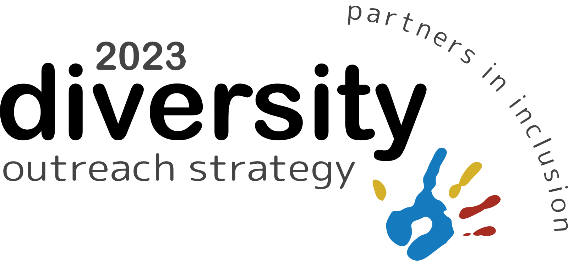 